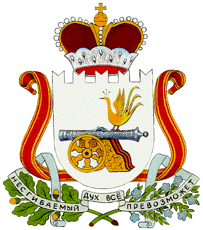 СОВЕТ ДЕПУТАТОВ СЕЛЕЗНЕВСКОГО СЕЛЬСКОГО ПОСЕЛЕНИЯ Р Е Ш Е Н И Еот   15.09.2017 г.      № 31Об утверждении Положения о порядке предоставления в безвозмездное пользование имущества, находящегося в муниципальной собственности муниципального образованияСелезневское сельское поселение            В соответствии с Гражданским кодексом Российской Федерации, Федеральным законом Российской Федерации от 06.10.2003г. №131-ФЗ «Об общих принципах организации местного самоуправления в Российской Федерации», Федеральным законом Российской Федерации от 26.07.2006г. №135-ФЗ «О защите конкуренции», приказом Федеральной антимонопольной службы Российской Федерации от 10.02.2010г. №67 «О порядке проведения конкурсов или аукционов на право заключения договоров аренды, договоров безвозмездного пользования, договоров доверительного управления имуществом, иных договоров, предусматривающих переход прав владения и (или) пользования в отношении государственного или муниципального имущества, и перечне видов имущества, в отношении которого заключение указанных договоров может осуществляться путем проведения торгов в форме конкурса», Уставом Селезневского сельского поселения (новая редакция), Совет депутатов Селезневского сельского поселения      РЕШИЛ:1. Утвердить Положение о порядке предоставления в безвозмездное пользование имущества, находящегося в муниципальной собственности муниципального образования Селезневское сельское поселение (Приложение).2. Настоящее решение вступает в силу после подписания Главой   муниципального образования Селезневское сельское поселение и подлежит размещению на официальном сайте муниципального образования Селезневское сельское поселение в сети Интернет (http://seleznevo.admin-smolensk.ru//).Глава муниципального образованияСелезневское сельское поселение                                                   В.П.НовиковаПриложениек решению Совета депутатов Селезневского сельского поселения от 15.09.2017 г.     № 31Положениео порядке предоставления в безвозмездное пользованиеимущества, находящегося в муниципальной собственности муниципального образования Селезневское сельское поселение1. Настоящее Положение о порядке предоставления в безвозмездное пользование имущества, находящегося в муниципальной собственности муниципального образования Селезневское сельское поселение (далее –сельское поселение), разработано в соответствии с Гражданским кодексом Российской Федерации, Федеральными законами Российской Федерации от 06.10.2003г. №131-ФЗ «Об общих принципах организации местного самоуправления в Российской Федерации», от 26.07.2006г. №135-ФЗ «О защите конкуренции», приказом Федеральной антимонопольной службы Российской Федерации от 10.02.2010г. №67 «О порядке проведения конкурсов или аукционов на право заключения договоров аренды, договоров безвозмездного пользования, договоров доверительного управления имуществом, иных договоров, предусматривающих переход прав владения и (или) пользования в отношении государственного или муниципального имущества, и перечне видов имущества, в отношении которого заключение указанных договоров может осуществляться путем проведения торгов в форме конкурса», Уставом Селезневского сельского поселения.2. Настоящее Положение определяет порядок, процедуру и условия предоставления в безвозмездное пользование имущества, находящегося в муниципальной собственности муниципального образования сельского поселения (далее - муниципальное имущество).3. Действие Положения не распространяется на имущество, распоряжение которым осуществляется в соответствии с Земельным кодексом Российской Федерации, Водным кодексом Российской Федерации, Лесным кодексом Российской Федерации, законодательством Российской Федерации о недрах, законодательством Российской Федерации о концессионных соглашениях.4. Объекты муниципальной собственности могут быть переданы в безвозмездное пользование:- по результатам проведения торгов на право заключения договора безвозмездного пользования;- без проведения торгов в случаях, предусмотренных статьей 17-1 Федерального закона Российской Федерации «О защите конкуренции»;- без проведения торгов в случае предоставления указанного имущества в виде муниципальной преференции в порядке, установленном главой 5 Закона «О защите конкуренции».5. Ссудодателем объектов муниципальной собственности является Администрация Селезневского сельского поселения.6. Договор безвозмездного пользования должен содержать:- состав передаваемого имущества;- цели использования муниципального недвижимого имущества;- срок безвозмездного пользования/на неопределённый срок;- порядок передачи имущества и его возврата ссудодателю;- обязанности сторон по ремонту и техническому обслуживанию муниципального недвижимого имущества, порядок оплаты коммунальных услуг и текущих расходов по эксплуатации;- ответственность сторон за ненадлежащее выполнение условий договора;- условия досрочного прекращения договора,- иные условия.7. По окончании действия договора безвозмездного пользования решение о дальнейшем использовании объектов муниципальной собственности принимает Администрация сельского поселения.8. Основанием для передачи объектов муниципального нежилого фонда в безвозмездное пользование являются:- постановление Администрации сельского поселения в случае, если муниципальное имущество передается органам государственной власти, органам местного самоуправления, государственным и муниципальным учреждениям, муниципальным унитарным предприятиям;- решение Совета депутатов Селезневского сельского поселения - иным юридическим и физическим лицам;- протокол о результатах торгов на право заключения договора безвозмездного пользования.Передача муниципального имущества в безвозмездное пользование в качестве муниципальной преференции осуществляется с предварительного письменного согласия антимонопольного органа.9. Передача пользователем (ссудополучателем) помещений, предоставленных ему в безвозмездное пользование, третьим лицам во вторичное пользование, в том числе в аренду, не допускается.10. Обращения от заявителей о предоставлении в безвозмездное пользование арендуемых ими или свободных объектов муниципального нежилого фонда направляются в Администрацию сельского поселения.11. Заявители предоставляют следующий пакет документов:- заявление в произвольной форме с указанием требуемых характеристик объекта (месторасположение, площадь) и обязательств по его целевому использованию;- надлежащим образом заверенные копии учредительных документов;- копии документов, удостоверяющих личность, - для физических лиц;- документы, подтверждающие полномочия лиц, действующих от имени заявителя.12. В случае передачи муниципального имущества в безвозмездное пользование в качестве муниципальной преференции заявители дополнительно предоставляют:- копию бухгалтерского баланса по состоянию на последнюю отчетную дату, предшествующую дате подачи заявления, либо иной предусмотренной законодательством Российской Федерации о налогах и сборах документации;- перечень видов деятельности в течение двух лет, предшествующих дате подачи заявления, либо в течение срока осуществления деятельности, если он составляет менее чем два года, а также копии документов, подтверждающих и (или) подтверждавших право осуществления указанных видов деятельности, если в соответствии с законодательством Российской Федерации для их осуществления требуются и (или) требовались специальные разрешения (возможно в виде письма Территориального органа Федеральной службы государственной статистики по Смоленской области об осуществляемых заявителем видах деятельности в соответствии с общероссийскими классификаторами);- перечень лиц, входящих в одну группу лиц с заявителем, с указанием основания для вхождения таких лиц в эту группу в соответствии со статьей 9 Закона «О защите конкуренции».13. Для оформления соглашения о продлении договора безвозмездного пользования муниципальным имуществом без проведения торгов заявители представляют следующий пакет документов:- заявление с просьбой о продлении договора безвозмездного пользования муниципальным имуществом;- выписка из Единого государственного реестра юридических лиц (для юридических лиц) или индивидуальных предпринимателей (для индивидуальных предпринимателей), полученная не ранее чем за один месяц до дня подачи заявления о продлении договора безвозмездного пользования объектом в муниципальной собственности, полученная по межведомственному взаимодействию или представленная заявителем самостоятельно;- документы, подтверждающие право заявителя на продление договора безвозмездного пользования муниципальным имуществом без проведения торгов.14. Для оформления соглашения о внесении изменений в договор безвозмездного пользования муниципальным имуществом заявители представляют следующий пакет документов:- заявление с просьбой о внесении изменений в договор безвозмездного пользования муниципальным имуществом;- документы, подтверждающие право на внесение изменений в договор безвозмездного пользования муниципальным имуществом.15. Для оформления соглашения о расторжении договора безвозмездного пользования муниципальным имуществом заявители представляют заявление с просьбой о расторжении договора безвозмездного пользования муниципальным имуществом.16. Договор безвозмездного пользования заключается в письменной форме в порядке, предусмотренном Гражданским кодексом Российской Федерации и иными федеральными законами:- в течение 10 дней с момента принятия уполномоченным органом решения о передаче объекта муниципального нежилого фонда в безвозмездное пользование;- в течение 14 дней - по результатам торгов.17. Заключение договоров безвозмездного пользования муниципальным имуществом, не закрепленным на праве хозяйственного ведения или оперативного управления, может быть осуществлено только по результатам проведения конкурсов или аукционов на право заключения этих договоров, за исключением предоставления указанных прав на такое имущество:1) на основании международных договоров Российской Федерации (в том числе межправительственных соглашений), федеральных законов, устанавливающих иной порядок распоряжения этим имуществом, актов Президента Российской Федерации, актов Правительства Российской Федерации, решений суда, вступивших в законную силу;2) государственным органам, органам местного самоуправления, а также государственным внебюджетным фондам, Центральному банку Российской Федерации;3) государственным и муниципальным учреждениям;4) некоммерческим организациям, созданным в форме ассоциаций и союзов, религиозных и общественных организаций (объединений) (в том числе политическим партиям, общественным движениям, общественным фондам, общественным учреждениям, органам общественной самодеятельности, профессиональным союзам, их объединениям (ассоциациям), первичным профсоюзным организациям), объединений работодателей, товариществ собственников жилья, социально ориентированным некоммерческим организациям при условии осуществления ими деятельности, направленной на решение социальных проблем, развитие гражданского общества в Российской Федерации, а также других видов деятельности, предусмотренных ст.31-1 Федерального закона от 12.01.1996г. № 7-ФЗ «О некоммерческих организациях»;5) адвокатским, нотариальным, торгово-промышленным палатам;6) медицинским организациям, организациям, осуществляющим образовательную деятельность;7) для размещения сетей связи, объектов почтовой связи;8) лицу, обладающему правами владения и (или) пользования сетью инженерно-технического обеспечения, в случае, если передаваемое имущество является частью соответствующей сети инженерно-технического обеспечения и данные часть сети и сеть являются технологически связанными в соответствии с законодательством о градостроительной деятельности;9) в порядке, установленном гл.5 Федерального закона Российской Федерации от 26.07.2006г. №135-ФЗ «О защите конкуренции»;10) лицу, с которым заключен государственный или муниципальный контракт по результатам конкурса или аукциона, проведенных в соответствии с Федеральным законом Российской Федерации от 05.04.2013г. № 44-ФЗ «О контрактной системе в сфере закупок товаров, работ, услуг для обеспечения государственных и муниципальных нужд», если предоставление указанных прав было предусмотрено конкурсной документацией, документацией об аукционе для целей исполнения этого государственного или муниципального контракта. Срок предоставления указанных прав на такое имущество не может превышать срок исполнения государственного или муниципального контракта;11) на срок не более чем тридцать календарных дней в течение шести последовательных календарных месяцев (предоставление указанных прав на такое имущество одному лицу на совокупный срок более чем тридцать календарных дней в течение шести последовательных календарных месяцев без проведения конкурсов или аукционов запрещается);12) взамен недвижимого имущества, права в отношении которого прекращаются в связи со сносом или с реконструкцией здания, строения, сооружения, которыми или частью которых является такое недвижимое имущество, либо в связи с предоставлением прав на такое недвижимое имущество государственным или муниципальным организациям, осуществляющим образовательную деятельность, медицинским организациям. При этом недвижимое имущество, права на которое предоставляются, должно быть равнозначным ранее имевшемуся недвижимому имуществу по месту расположения, площади и определяемой в соответствии с законодательством Российской Федерации, регулирующим оценочную деятельность, стоимости. Условия, при которых недвижимое имущество признается равнозначным ранее имевшемуся недвижимому имуществу, устанавливаются федеральным антимонопольным органом;13) правопреемнику приватизированного унитарного предприятия в случае, если такое имущество не включено в состав подлежащих приватизации активов приватизированного унитарного предприятия, но технологически и функционально связано с приватизированным имуществом и отнесено федеральными законами к объектам гражданских прав, оборот которых не допускается, или к объектам, которые могут находиться только в государственной или муниципальной собственности;14) являющееся частью или частями помещения, здания, строения или сооружения, если общая площадь передаваемого имущества составляет не более чем двадцать квадратных метров и не превышает десять процентов площади соответствующего помещения, здания, строения или сооружения, права на которые принадлежат лицу, передающему такое имущество;15) лицу, подавшему единственную заявку на участие в конкурсе или аукционе, в случае, если указанная заявка соответствует требованиям и условиям, предусмотренным конкурсной документацией или документацией об аукционе, а также лицу, признанному единственным участником конкурса или аукциона, на условиях и по цене, которые предусмотрены заявкой на участие в конкурсе или аукционе и конкурсной документацией или документацией об аукционе, но по цене не менее начальной (минимальной) цены договора (лота), указанной в извещении о проведении конкурса или аукциона. При этом для организатора торгов заключение предусмотренных настоящей частью договоров в этих случаях является обязательным;16) передаваемое в субаренду или в безвозмездное пользование лицом, которому права владения и (или) пользования в отношении государственного или муниципального имущества предоставлены по результатам проведения торгов или в случае, если такие торги признаны несостоявшимися, либо в случае, если указанные права предоставлены на основании государственного или муниципального контракта или на основании подпункта 1 настоящего пункта.17) в иных случаях, предусмотренных действующим законодательством.18. В порядке, предусмотренном пунктом 17 настоящего Положения, осуществляется заключение договоров безвозмездного пользования в отношении:- муниципального имущества, которое принадлежит на праве хозяйственного ведения либо оперативного управления муниципальным унитарным предприятиям;- муниципального имущества, закрепленного на праве оперативного управления за муниципальными автономными учреждениями;- муниципального имущества, которое принадлежит на праве оперативного управления муниципальным бюджетным и казённым учреждениям.19. Порядок проведения конкурсов или аукционов на право заключения договоров, безвозмездного пользования, и перечень видов имущества, в отношении которого таких договоров может осуществляться путём проведения торгов в форме конкурса, устанавливаются федеральным антимонопольным органом.20. Пользователи, получившие в безвозмездное пользование муниципальное имущество, несут обязательства по оплате коммунальных услуг, содержанию переданного им имущества, обязаны использовать муниципальное имущество для осуществления деятельности, указанной в договоре, и поддерживать его в исправном состоянии.